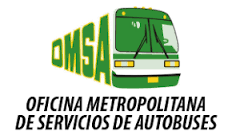 LISTA DE COMPRAS Y CONTRATACIONES REALIZADAS Y APROBADASActualmente no contamos con Lista de Compras y Contrataciones realizadas y Aprobadas en nuestra institución en el mes de Marzo-2018Para más información contáctenos: Oficina de Acceso a la Información. Contacto Sr.Miguel GomezEnc. Dpto. De Compras Teléfono: 809-221-6672 ext. 237Correo Electrónico: m.gomez@omsa.gob.do/correspondencia@omsa.gob.do